		     ARTS 1317 – Drawing II F2F Instructor of Record: Debbie Strong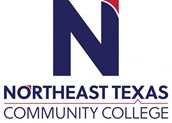 			Taught by Maurya Beth HollandCourse Syllabus: Spring 2021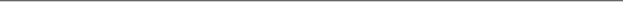 “Northeast Texas Community College exists to provide personal, dynamic learning experiences empowering students to succeed.”Office: Humanities 126  Phone: 903 434 8255, Delbra Anthony, Humanities SecretaryEmail:  mholland@ntcc.edu (best way to communicate with instructor)This syllabus serves as the documentation for all course policies and requirements, assignments, and instructor/student responsibilities.Information relative to the delivery of the content contained in this syllabus is subject to change. Should that happen, the student will be notified.Course Description: 3 credit hours.  Lecture/Lab/Clinical.  Five hours of class each week.  A studio course exploring drawing with continued emphasis on descriptive, expressive and conceptual approaches.  Students will further develop the ability to see and interpret a variety of subjects while using diverse materials and techniques.  Course work will facilitate a dialogue in which students will employ critical analysis to broaden their understanding of drawing as a discipline.  Prerequisite(s): ARTS 1316Student Learning Outcomes: Upon successful completion of this course, students will: Describe visual subjects through the use of accurate and sensitive observation.Generate drawings which demonstrate descriptive, expressive, and conceptual approaches.Utilize varied materials and techniques with informed aesthetic and conceptual strategies.Demonstrate an appropriate level of professional practice, including safety, craft and presentation.Analyze and critique drawings verbally and/or in writing.Relate their drawings to historical and contemporary developments in the field.Evaluation/Grading Policy: All assignments must be turned in by due dates announced in class and/or stated on syllabus.  Pay close attention as to deadlines for all assignments as some are due before midterm.  See calendar for dates.  Assignments are graded by a rubric to be discussed in class.  Rubrics are located in appendices.  Grades will be posted in your Blackboard grade center one week after the assignment is due.Grades are based on the following:Three (3) Drawing Projects – 50%Sketchbook – 15%Oral presentation using power point – 20%Safety knowledge – 5%Student Art Show – 5%Safety Knowledge – 5%   Required Instructional Materials: You may find these items in the college bookstore, online, Hobby Lobby, Michaels, and/or Walmart.Prismacolor colored pencils (highly suggested)Sketchbook (drawing journal) 9x12. MUST be spiral boundMasking tapePencil sharpener3-4 paper stumps (also called a tortillion)Kneaded eraserMagic Rub eraser by Stanford (white eraser)Alligator clips – 2 eachContainer for your suppliesBlending Pencils – (3 or 4  as you will use a lot of these through the semester)Color Wheel – your own personal wheel to have at your deskYour OWN photographs – no magazine images, no celebrities (unless you took the images yourself), no anime, Manga, no formal studio, or prom poses.  You can use copyright free images from Pixabay or Unsplash.Optional Instructional Materials: Drawing on the Right Side of the Brain by Betty Edwards, any drawing books, online tutorials, and art magazines.Minimum Technology Requirements:  access to a computer Required Computer Literacy Skills: Power Point, Blackboard, and email Course Structure and Overview: There are no tests, but safety knowledge, sketchbook, Power Point presentations, and all drawing assignments in your portfolio constitute as tests and exams. Assignments by Student Learning Outcomes (SLO’s):SLO#1 – one drawing focusing one warm and cool theory (descriptive)SLO#2 – two different drawings: one focusing on conceptual using Prismacolor, and one focusing on expressive using oil pastels.SLO#3 – sketchbook, exploring a variety of materials (dry and wet, colors, etc.) and techniques, such as drawing on the right side of the brain.SLO#4 – presentation in student art show and collaboration with journalism studentsSLO#5 – two (2) oral presentations using Power Point – one using historical artists and one using contemporary artists.  You must also participate in all class critiques/analysis of drawings.SLO#6 – In your presentation, you must use three (3) elements of design and three (3) principles of design.  Be sure to say what lasting contributions these artists made to the world of art.Communications:  The instructor will answer and return all NTCC emails and phone calls within a 24 -hour period.  Please load your phone with the Remind: School communication and find Drawing 11 Spring 2021 for further communication.  NTCC email is the official form of communication used by the college.Institutional/Course Policy:  Attendance and promptness are mandatory.  But, if you MUST miss class, email me at mholland@ntcc.edu or call 903-434-8255 and leave a message with Delbra Anthony the Humanities Secretary.  The mail and phone number are also listed at the top of the syllabus.You are responsible to get with a classmate or two for topics covered in the missed class.  Get their phone numbers or emails.  Have a buddy system.  Coordinate with the classmates ahead of time, so the classmates can take notes for you.  You can also tune into ZOOM, here in the classroom,  if you are too sick to make it to class.  Once you are on ZOOM, you must participate with the class.You MUST complete all assigned projects.  Projects turned in late (one week late) will receive one letter grade reduction.  Absenteeism and arriving late, 5 minutes (more than 2 times) will result in a loss of points to your overall grade.  Leaving early (more than 2 times) will result in a loss of points/percentage to your overall grade.  More than two absences are detrimental to your final grade, and more than four absences will result in a drop from the course or a failing grade.  You MUST be punctual and attend class regularly.  Wear comfortable clothing and shoes that are appropriate for working with equipment and supplies in the art lab.  Complete drawing assignments in class.  You many not take your assignments home.  If you finish a drawing assignment, you must get the instructor’s approval before going on to the next assignment.You are expected to come to class on time, alert and ready to participate in ALL activities during the art class to the best of your ability.  Participate with your fellow classmates and talk to them about the projects, about the art terms, sketchbooks and different art areas.  Interact with each other.  “Trying is better than not trying at all.”  Not trying throughout the entire semester will result in lowering your grade one point.  You do receive a grade on participation.Turn volume off cell phones when in classroom.  Step outside if you MUST talk on the phone.  One earbud isallowed in class.Masks are to be worn in class unless otherwise stated by the instructor.  Sanitize your hands and supplies before entering art lab.  If you forget your supplies more than two times, that will be one letter grade reduction. J You may not go home to get them.  You may use the college art supplies.  Be sure to return them at the end of the class.  Sanitize your supplies before you work.  If you use a classroom tool, clean it, dry it, and sanitize it before returning it to the correct storage area.  Clean your work area by wiping it down with a clean towel and drying it with a paper towel.  Sanitize it.  All of this before needs to be completed before you leave for the day.  Push your chair back up under the table.  Charcoal and graphite are dusty and dirty.  Prismacolor doesn’t have a residue.  So please keep your area clean and make sure your area is clean before leaving.  Sanitize your area.  Leaving your area unclean more than two (2) times counts as a letter grade reduction.Alternate Operations During Campus Closure and/or Alternate Course Delivery RequirementsIn the event of an emergency or announced campus closure due to a natural disaster or pandemic, it may benecessary for Northeast Texas Community College to move to altered operations. During this time, Northeast Texas Community College may opt to continue delivery of instruction through methods that include, but are not limited to, online through the Blackboard Learning Management System, online conferencing, email messaging, and/or an alternate schedule.  It is the responsibility of the student to monitor NTCC’s website (http://www.ntcc.edu/) for instructions about continuing courses remotely, Blackboard for each class for course-specific communication, and NTCC email for important general information.Additionally, there may be instances where a course may not be able to be continued in the same delivery format as it originates (face-to-face, fully online, live remote, or hybrid).  Should this be the case, every effort will be made to continue instruction in an alternative delivery format.  Students will be informed of any changes of this nature through email messaging and/or the Blackboard course site.NTCC Academic Honesty/Ethics Statement:NTCC upholds the highest standards of academic integrity. The college expects all students to engage in their academic pursuits in an honest manner that is beyond reproach using their intellect and resources designated as allowable by the course instructor. Students are responsible for addressing questions about allowable resources with the course instructor. Academic dishonesty such as cheating, plagiarism, and collusion is unacceptable and may result in disciplinary action. This course will follow the NTCC Academic Honesty and Academic Ethics policies stated in the Student Handbook.  Refer to the student handbook for more information on these subjects.ADA Statement:It is the policy of NTCC to provide reasonable accommodations for qualified individuals who are students with disabilities. This College will adhere to all applicable federal, state, and local laws, regulations, and guidelines with respect to providing reasonable accommodations as required to afford equal educational opportunity. It is the student’s responsibility to request accommodations. An appointment can be made with the Academic Advisor/Coordinator of Special Populations located in Student Services and can be reached at 903-434-8264. For more information and to obtain a copy of the Request for Accommodations, please refer to the special populations page on the NTCC website.  Family Educational Rights and Privacy Act (FERPA):The Family Educational Rights and Privacy Act (FERPA) is a federal law that protects the privacy of student education records. The law applies to all schools that receive funds under an applicable program of the U.S. Department of Education. FERPA gives parents certain rights with respect to their children’s educational records. These rights transfer to the student when he or she attends a school beyond the high school level. Students to whom the rights have transferred are considered “eligible students.” In essence, a parent has no legal right to obtain information concerning the child’s college records without the written consent of the student. In compliance with FERPA, information classified as “directory information” may be released to the general public without the written consent of the student unless the student makes a request in writing. Directory information is defined as: the student’s name, permanent address and/or local address, telephone listing, dates of attendance, most recent previous education institution attended, other information including major, field of study, degrees, awards received, and participation in officially recognized activities/sports.			DRAWING 11 - F2F CALENDAR SPRING 2021 (*note* instructor reserves the right to make adjustments to this timeline at any point in the term):  – Introductions, welcome back; discuss syllabus; discuss calendar; rubrics; safety knowledge; videos; Student Art Exhibit in Spring; supply list; journalism class/Lagniappe magazine/ Eagle newspaper collaborations; explanation of Power Point presentations.  NOTE: Please do not hesitate to ask questions.  HOMEWORK: Take a picture for Classroom Project for February 1st project. Guidelines will be discussed in class.  *Please keep in mind that everything you create can be displayed in the Student Art Show*.  Please do your best work! Homework:Watch videos and record in sketchbook.02-01-2021 to 02- 15-2021 Morning Activities - Term game; Sketchbook activity. How to Work with Prismacolors; *Finish your in-class sketchbook activity before starting your classroom project. (See Artwork Rubric for grading).  CLASSROOM PROJECT- “Working with Your Expressive Side”; Guidelines will be discussed in class. Note: Please do not hesitate to ask questions.  http://www.youtube.com/watch?v=OjFbFXYeqbO Warm vs. Cool Colorshttp://www.youtube.com/watch?v=FBZa4RdBeO8 How to Use Colored Pencils! Layering, Blending & More!http://www.youtube.com/watch?v=P5vlfFETle8  Prismacolor Colored Pencils Tips & Techniques http://www.youtube.com/watch?v=DG36Ne7P1cO Colored Pencil Techniqueshttp://www.youtube.com/watch?v=luC6GMVBlbw 12 Blending Tips for Colored Pencilshttp://www.youtube.com/watch?v=5uclphuuioA Most Important Tip for Blending Colored Pencil02-08-2021 Morning Activities – Term Game; Sketchbook activity. Continuation of “Working with Your Expressive Side”.  HOMEWORK: Work on Power Point and Sketchbook. 02-15-2021 Morning Activities – Term Game; Sketchbook activity. Continuation and Completion of “Working with Your Expressive Side”.  If the student is finished with classroom project, may work on sketchbook with permission from instructor. * Please take pictures for the next project on February 22nd. 02-22-2021 to 03-08-2021 Morning Activities - Term game; Sketchbook activity. *Finish your in-class sketchbook activity before starting your classroom project. (See Artwork Rubric for grading).  CLASSROOM PROJECT – “From Your Picture” Guidelines will be discussed in class. Take out your cellphones with the pictures.  NOTE: If you have any questions, please do not hesitate to ask.http://www.youtube.com/watch?v=DG36Ne7P1cO Colored Pencil Techniqueshttp://www.youtube.com/watch?v=P5vlfFETle8 Prismacolor Colored Pencils Tips & Techniqueshttp://www.youtube.com/watch?v=FBZa4RdBeO8 How to Use Colored Pencils! Layering, Blending, & More!http://www.youtube.com/watch?v=OjFbFXYeqbO Warm vs Cool Colorshttp://www.youtube.com/watch?v=luC6GMVBl6w 12 Blending Tips for Colored Pencilshttp://www.youtube.com/watch?v=5uclphuuioA Most Important Tip for Blending Colored Pencil03-01-2021 Morning Activities – Term Game; Sketchbook Activities. Continuation of classroom project “From Your Picture”.  HOMEWORK:  Work on Sketchbook and Power Point. *Extra credit given for attending art shows					Mt. Pleasant Art Society Art Show					  Reception, Saturday, March 6					     March 6 – March 2503-08-2021 Morning Activities – Term Game; Sketchbook Activities. Continuation and completion of classroom project “From Your Picture”.  Homework:  Work on Power Point and research based on Leonardo de Vinci on how to draw fabric & folds. Come to class prepared.  Sketchbooks are due May 3rd.  Power Point presentations are due on April 19th.  03-15-21 to 03-19-2021   Spring Break NO CLASSES 03-22-21 to 04-05-2021 Morning Activities – Term Game; Sketchbook Activities.  Classroom Project – “Drawing a Figure with Drapery”using warm and cool colors using Prismacolors with the drapery in background. Guidelines will be discussed in class.  NOTE: All artwork needs to be completed, matted and artists cards filled out and collected for Student Art Show on April 8th. Note: If you have questions, Please do not hesitate to ask.http://www.youtube.com/watch?v=FBZa4RdBeO8 How to Use Colored Pencils! Layering, Blending & More!http://www.youtube.com/watch?v=OjFbFXYeqbO Warm vs. Cool Colorshttp://www.youtube.com/watch?v=PSVlfFETle8 Prismacolor Colored Pencils Tips & Techniqueshttp://www.youtube.com/watch?v=DG36Ne7P1cO Colored Pencil Techniqueshttp://www.youtube.com/watch?v=luC6GMVBlbw 12 Blending Tips for Colored Pencilshttp://www.youtube.com/watch?v=5ublphuuioA Most Important Tip for Blending Colored Pencil03-29-2021 Morning Activities – Term Game; Sketchbook Activities.  Continuation of Classroom Project – “Drawing a Figure with Drapery”.  Students may work on matting their pictures for student show. HOMEWORK:  Work on Power Point and Sketchbook.  04-05-2021 Morning Activities - Term Game; Sketchbook Activities.  Continuation and completion of Classroom Project – “Drawing a Figure with Drapery”*Extra credit given for attending art shows			         		Reception, Wednesday, April 21				Thursday, April 8 – Tuesday May 404-12-2021 Morning Activities - Term Game; Sketchbook Activities.  Classroom Project – “More of Our Expressive Side”.  Guidelines will be discussed in class.http://www.youtube.com/watch?v=FBZa4RdBeO8 How to Use Colored Pencils! Layering, Blending & More!http://www.youtube.com/watch?v=OjFbFXYeqbO Warm vs. Cool Colorshttp://www.youtube.com/watch?v=P5VlfFETle8 Prismacolor Colored Pencils Tips & Techniqueshttp://www.youtube.com/watch?v=DG36Ne7P1cO Colored Pencil Techniqueshttp://www.youtube.com/watch?v=luC6GMVBlbw 12 Blending Tips for Colored Pencilshttp://www.youtube.com/watch?v=5uclphuuioA Most Important Tip for Blending Colored Pencil04-19-2021 Power Point Presentations due on this day.  You will present 2 Historical artists and 2 Contemporary artists – no less than five slides for each artist not including the credit slide.  In your presentation, you must say how three (3) elements of design and three (3) principles of design apply to each artist in their own art.  You will present in front of the class.  (See Power Point Presentation Rubric).05-03-2021 Turn in Sketchbooks, Continuing Power Point Presentations due this day.  Presenting in front of the class.  (See Power Point Presentation Rubric).05-07 to 05-13-2021 Final Exams05-10-2021 Mandatory Attendance; Receive your graded sketchbooks, Reward Ceremony, Cleaning-up Lab  05-15-2021 May GraduationAppendix A					POWER POINT RUBRICCONTENT – Content is accurate and information is presented in a logical order.  Relates to historical and contemporary developments in the field.30 points _____			COMMENTS 	- MECHANICS – No spelling and grammar errors.10 points _____			COMMENTS –SLIDE CREATION - Presentation reflects creative use of tools.  Correct number of slides.20 points _____			COMMENTS –PICTURES, BACKGROUNDS & TRANSITIONS – Just the right amount of pictures; All were different backgrounds.  The transitions had graceful movement and flow.20 points _____			COMMENTS –CREDIT PAGE – Each student had a credit page in their power point.20 points _____			COMMENTS –TOTAL -Appendix B			Rubric for DISCUSSION/ANALYSIS/CRITIQUEEXECUTION -	_____Contributes to class activities by offering quality ideas and asking appropriate questions on a regular basis. _____Actively engages others in class discussions by inviting their comments. _____Constructively challenges the accuracy and relevance of statements made. _____Effectively identifies and summarizes main points.     50 points.	COMMENTS –PREPRAEDNESS	_____ Always prepared for class with assignments and required materials.  _____ Accurately expresses foundational knowledge pertaining to issues raised during the discussion.    25 points	COMMENTS –ATTITUDE -	Consistently positive, cooperative attitude during class. _____Always supportive of 			other students’ ideas.  25 points	    	COMMENTS - 			TOTAL – Appendix C					ARTWORK RUBRICWORKING WITH YOUR EXPRESSIVE SIDE		FROM YOUR PICTURE	DRAWING A FIGURE WITH DRAPERY	MORE OF YOUR EXPRESSIVE SIDEEXECUTION – Has the student achieved an impactful result and does the artwork look professional?20 points _____		COMMENTS – DETAIL – Did the student pay close attention to all of the details, no matter how minute?10 points _____		COMMENTS- EFFORT – Did the student use all of the time given on the project, and did they put forth their very best effort?  Did the student engage resources for help?20 points _____		COMMENTS – DIRECTIONS – Did the student follow all directions specifically laid out in the assignment?10 points _____		COMMENTS –ON-TIME – Did the student turn their assignment in on time?20 points _____		COMMENTS –SIGNATURE – Did the student sign their drawing in the lower right-hand corner on the front of their project?  Is their project labeled on the back with the name of the project?20 points _____		COMMENTS –Appendix D				SAFETY RUBRIC					100 pointsThe student read all labels on all art materials and followed the directions before using paints and/or other materials.Go ________________________Not Go ____________________The Studio Space was only used for drawing and artwork.Go ________________________Not Go ____________________The student avoided inhaling any drawing media, glue, solvent, or dust to the best of their ability.Go ________________________ Not Go ____________________The student avoided ingesting or in-taking any art material as they were working.Go ________________________ Not Go _____________________The student washed all solvent matter from skin and avoided cuts on their skin and any media to the best of their ability.Go ________________________ Not Go _____________________The student stored all flammable and toxic product in their proper cabinets.Go ________________________ Not Go ______________________The student was careful as they worked to make sure they didn’t have allergies to any product or anything labeled MSDS to the best of their ability.Appendix E				SKETCHBOOK RUBRIC_____The student will show six (6) completed projects using prismacolor at the end of the semester to be graded by the instructor.  (25%)_____(a) Drawing Watermelon with Colored Pencils/fruit Drawing/Realistic Watermelon Drawing	http://www.youtube.com/watch?v=4hjf2mMmQqU _____(b) Lily Flowers Drawing in Colored Pencils/Flower Drawing /Camlin Triangular Color Pencils	http://www.youtube.com/watch?v=ker-Fc2iLSU_____(c) Cupcake Drawing in Colored Pencil/Realistic Cake Drawing Still Life Drawing	http://www.youtube.com/watch?v=E8ErTL_ZFgg_____(d) Bananas Drawing in Color Pencils/Realistic Banana Drawing/Fruit Drawinghttp://www.youtube.com/watch?v=dvlb5m6Zdtw_____(e)How to Draw a Realistic Strawberry in Colored Pencil	http://www.youtube.com/watch?v=aLf-NP65YOY_____(f) Draw a Cherry with Colored Pencils	http://www.youtube.com/watch?v=lkF4SQLApMg_____The student will show completed projects of pastel and Prismacolor projects in sketchbook.  (25%)_____The student will show completed projects using various degrees of Prismacolor pencils and blending pencils. (25%) Prismacolor pencils and blending pencils.  (25%) Appendix F					URL LISTINGS					Found in syllabushttps://www.youtube.com/watch?v=FBZa4RdBeO8  How to Use Colored Pencils! Layering, Blending & More!http://www.youtube.com/watch?v=OjFbFXYeqbO Warm vs. Cool Colorshttp://www.youtube.com/watch?v=PSVlfFETle8  Prismacolor Colored Pencils Tips & Techniqueshttp://www.youtube.com/watch?v=DG36Ne7P1cO Colored Pencil Techniques http://www.youtube.com/watch?v=luC6GMVBlbw  12 Blending Tips for Colored Pencilshttp://www.youtube.com/watch?v=5uclphuuioA  Most Important Tip for Blending Colored Pencilhttp://www.youtube.com/watch?v=4hjf2mMmQqU Drawing Watermelon with Colored Pencils/ Fruit Drawing/Realistic Watermelon Drawinghttp://www.youtube.com/watch?v=ker-Fe2iLSU Lily Flowers Drawing in Colored Pencils/Flower Drawing/Camlin Triangular Color Pencilshttp://www.youtube.com/watch?vZFgg Cupcake Drawing in Colored Pencil/Realistic Cake Drawing/Still Life Drawinghttp://www.youtube.com/watch?v=dvl65m6Zdtw Bananas Drawing in Color Pencils/Realistic Banana Drawing/Fruit Drawinghttp://www.youtube.com/watch?v=aLf-NP65YOY How to Draw a Realistic Strawberry  in Colored Pencilhttp://www.youtube.com/watch?v=lkF4SQLApMg Draw Cherry with Colored PencilsAppendix G				SPRING CALENDAROffice HoursMondayTuesdayWednesdayThursdayFridayOnlineOffice Hours8:30am-2:30pm Email Tues-FriEmail Tues-FriEmail Tues-FriEmail Tues-FriEmail Tues-Fri Spring Semester Payment due for Spring classes 01/08/2021 Martin Luther King Jr holiday 01/18/2021 First day of Spring classes 01/19/2021 Late registration ends 01/22/2021 May graduation application opens 01/01/2021 Last day to charge in bookstore for Spring 02/02/2021 Last day to withdraw from a 1st 5-week course 02/11/2021 Deadline for Spring loan applications 03/01/2021 Last day to withdraw from a 1st 8-week course 03/02/2021 Spring Break 03/15/2021 -   03/19/2021 May graduation application deadline 03/05/2021 Last day to withdraw from a 2nd 5-week course 03/25/2021 Priority deadline for Summer financial aid 04/01/2021 Last day to withdraw from a full semester course 04/08/2021 Last day to withdraw from a 3rd 5-week course 04/29/2021 Last day to withdraw from a 2nd 8-week course 04/29/2021 Final Exams 05/07/2021 -   05/13/2021 May Graduation 05/15/2021